Zastupitelstvo města Prostějova n e v y h o v u j ežádosti společnosti GLOBE SERVIS CZ s.r.o., se sídlem Prostějov, Olomoucká 3897/116, PSČ: 796 01, IČ: 292 15 064, o prodej části pozemku p.č. 8020/3 v k.ú. Prostějov o výměře cca 730 m2 za účelem výstavby samoobslužné čerpací stanice.Důvodová zpráva:      Na Odbor správy a údržby majetku města Magistrátu města Prostějova se dne 15.08.2017 obrátil Ing. Marek Pořízka, jednatel společnosti GLOBE SERVIS CZ s.r.o., se sídlem Prostějov, Olomoucká 3897/116, PSČ: 796 01, IČ: 292 15 064, s žádostí o dlouhodobý pronájem nebo prodej části pozemku Statutárního města Prostějova p.č. 8020/3 v k.ú. Prostějov za účelem výstavby samoobslužné čerpací stanice. Dle vyjádření této společnosti se na předmětném pozemku nachází travnatý porost a jehličnan, který zůstane zachován. Společnost GLOBE SERVIS CZ s.r.o. je připravena provést náhradní výsadbu travnaté plochy. Bezobslužná čerpací stanice je techniky navržena pro provoz bez obsluhy 24 hodin denně. Ovládání je jednoduché, tudíž vhodné pro každého. Platební terminál akceptuje platební karty. Mezi velké výhody patří levnější pohonné hmoty oproti místní konkurenci. Zásobníky pohonných hmot jsou umístěny přímo v kontejneru, a tím pádem vznikají minimální stavební zásahy do pozemku. Bezobslužné čerpací stanice jsou v České republice na vzestupu. Tyto moderní technologie naplňují požadavky zákazníků, jako je rychlost, pohodlnost a účelnost. Společnost GLOBE SERVIS CZ s.r.o. již nyní v Prostějově realizuje projekty bezobslužných čerpacích stanic. První projekt se v současné době dokončuje, druhý je ve fázi přípravy. Záležitost je řešena pod SpZn. OSUMM 345/2017.     Odbor územního plánování a památkové péče konstatuje, že záměr výstavby samoobslužné čerpací stanice na pozemku p.č. 8020/3 v k.ú. Prostějov nenaruší celkovou koncepci území, a tudíž k dlouhodobému pronájmu případně prodeji uvedeného pozemku nemá námitek.      Odbor životního prostředí nedoporučuje prodej ani pronájem předmětného pozemku. Pozemek se nachází v průmyslové zóně mezi dvěma komunikacemi, je zatravněný a slouží jako veřejná zeleň. Travnaté plochy a vzrostlá zeleň zachycují prachové částice, a tím zlepšují životní prostředí ve městech. Umístěním čerpací stanice dojde ke snížení ploch veřejné zeleně, což je v rozporu se Strategií rozvoje zeleně v Prostějově.      Odbor dopravy sděluje, že realizaci samoobslužné čerpací stanice nedoporučuje s ohledem na dopravní situaci v dané lokalitě. Komunikačně nelze čerpací stanici napojit. Stavbou by nebyly dodrženy mezikřižovatkové vzdálenosti, došlo by i k podstatnému zhoršení rozhledových poměrů. Navíc není žádoucí na boční komunikaci u ostrůvku (parcela p.č. 8020/3 v k.ú. Prostějov) zavlékat další dopravu z důvodu umístění zastávek BUS a jejich bezkolizní obslužnosti.      Odbor rozvoje a investic posoudil uvedenou žádost a sděluje, že s ohledem na velké dopravní zatížení v tomto prostoru (zastávka příměstské dopravy, parkování zaměstnanců okolních firem, hlavní vjezd do areálu HŽP a.s. Prostějov, komunikace II/367 s intenzitou dopravy 8500 vozidel ve všední dny) nedoporučuje řešit pronájem či prodej části pozemku p.č. 8020/3 v k.ú. Prostějov za účelem výstavby čerpací stanice.      Komise pro rozvoj města a podporu podnikání ve svém stanovisku ze dne 05.09.2017 nedoporučuje Radě města pronájem ani prodej části předmětného pozemku z důvodu komplikované dopravní situace v daném území.      Rada města Prostějova dne 17.10.2017:neschválila záměr dlouhodobého pronájmu nebo prodeje části pozemku p.č. 8020/3 – ostatní plocha v k.ú. Prostějov o výměře cca 730 m2 za účelem výstavby samoobslužné čerpací stanice,nevyhověla žádosti společnosti GLOBE SERVIS CZ s.r.o., se sídlem Prostějov, Olomoucká 3897/116, PSČ: 796 01, IČ: 292 15 064, o dlouhodobý pronájem části pozemku p.č. 8020/3 v k.ú. Prostějov o výměře cca 730 m2 za účelem výstavby samoobslužné čerpací stanice,doporučilaZastupitelstvu města Prostějova nevyhovět žádosti společnosti GLOBE SERVIS CZ s.r.o., se sídlem Prostějov, Olomoucká 3897/116, PSČ: 796 01, IČ: 292 15 064, o prodej části pozemku p.č. 8020/3 v k.ú. Prostějov o výměře cca 730 m2 za účelem výstavby samoobslužné čerpací stanice.     S ohledem na výše uvedená stanoviska Odbor SÚMM nedoporučuje prodej části pozemku p.č. 8020/3 v k.ú. Prostějov o výměře cca 730 m2 za účelem výstavby samoobslužné čerpací stanice, resp. doporučuje nevyhovět žádosti společnosti GLOBE SERVIS CZ s.r.o., se sídlem Prostějov, Olomoucká 3897/116, PSČ: 796 01, IČ: 292 15 064, o prodej části pozemku p.č. 8020/3 v k.ú. Prostějov o výměře cca 730 m2 za účelem výstavby samoobslužné čerpací stanice.     Společnost GLOBE SERVIS CZ s.r.o. není dlužníkem Statutárního města Prostějova.     Materiál byl předložen k projednání na schůzi Finančního výboru dne 23.10.2017.Přílohy:	situační mapa		fotomapa		foto		grafická ukázka samoobslužné čerpací stanice		výpis z obchodního rejstříkuProstějov:	18.10.2017Osoba odpovědná za zpracování materiálu:	Mgr. Libor Vojtek, v. r. 		vedoucí Odboru SÚMM Zpracoval:	Bc. Vladimír Hofman, v. r. 		odborný referent oddělení nakládání s majetkem města Odboru SÚMM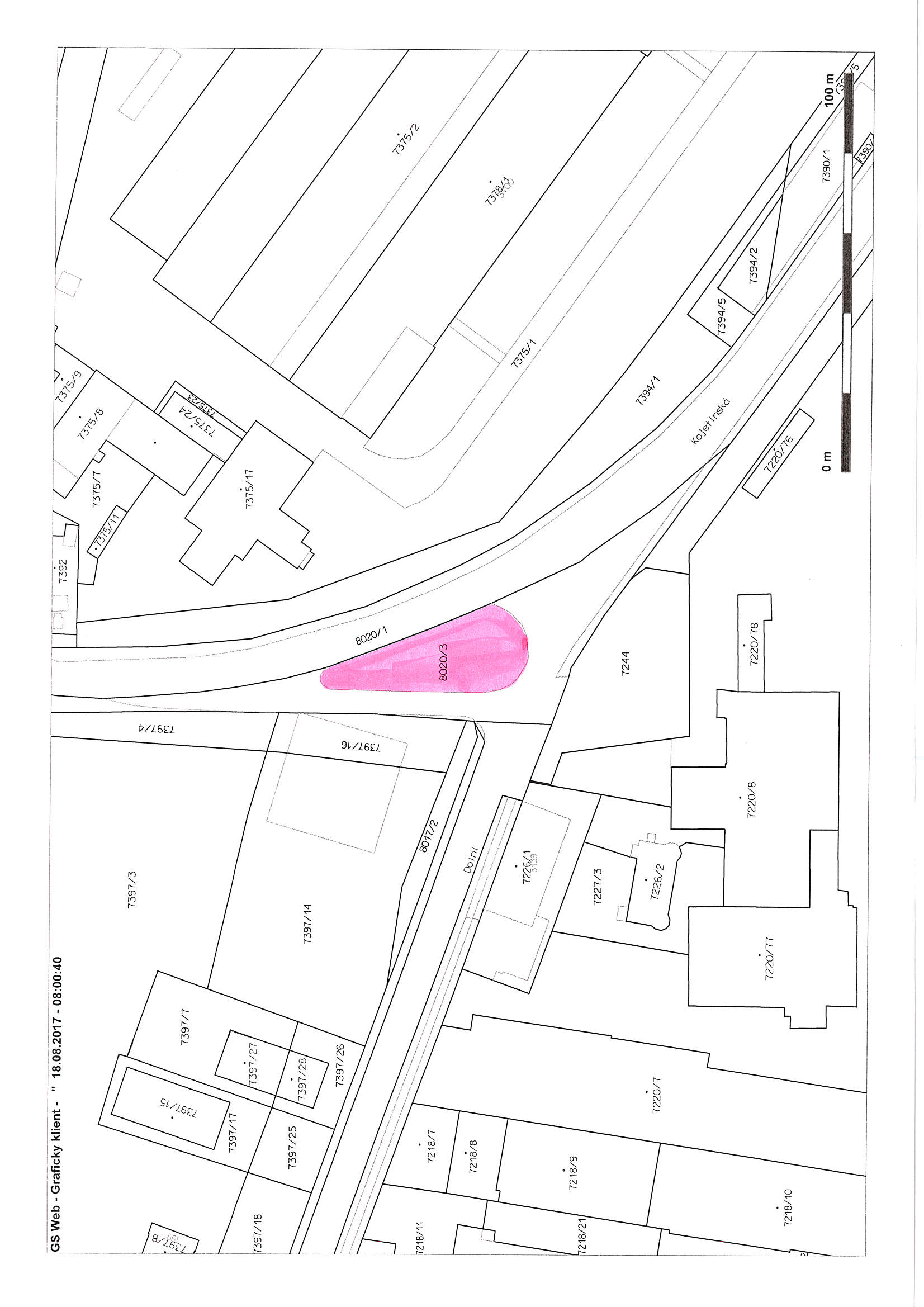 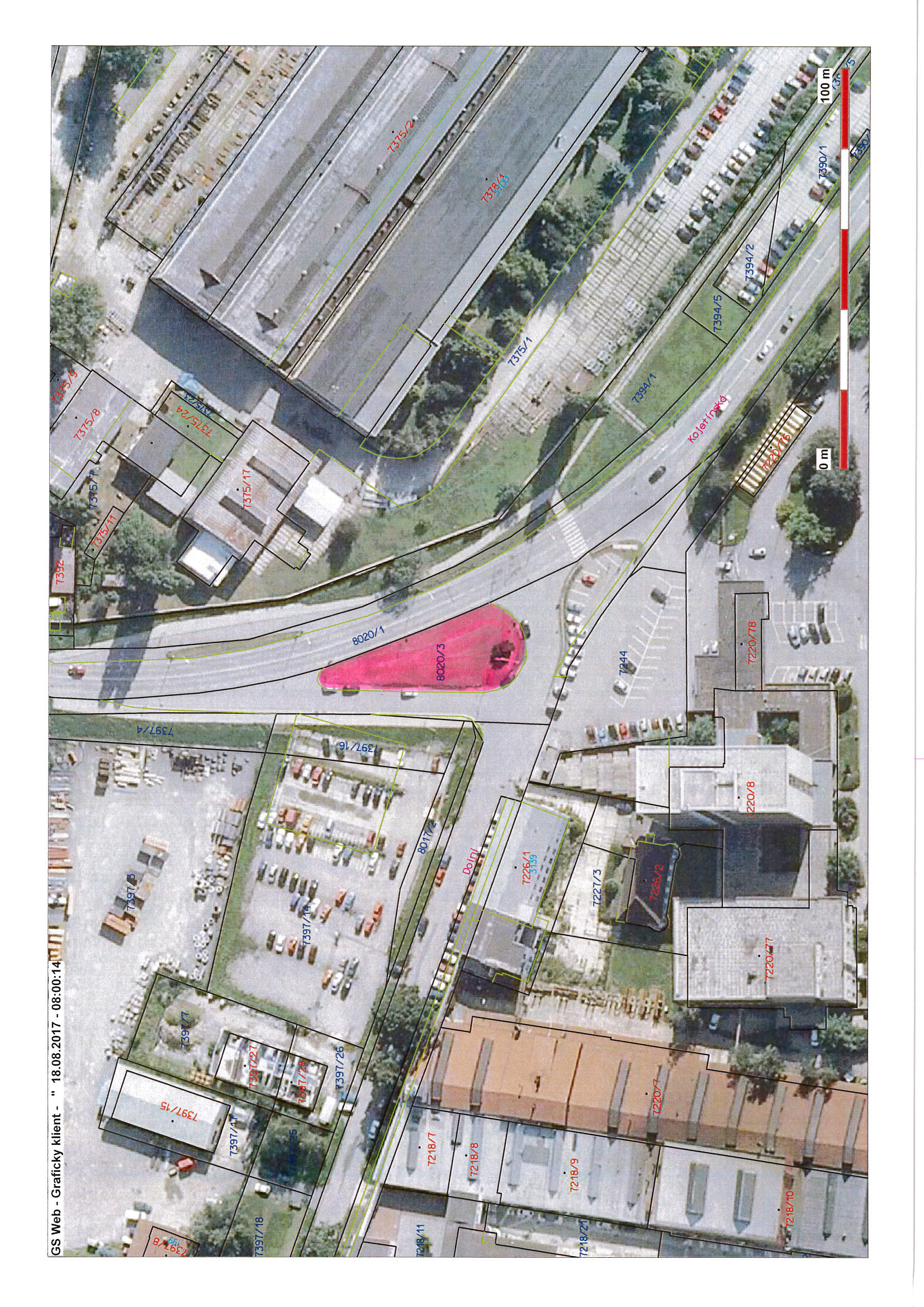 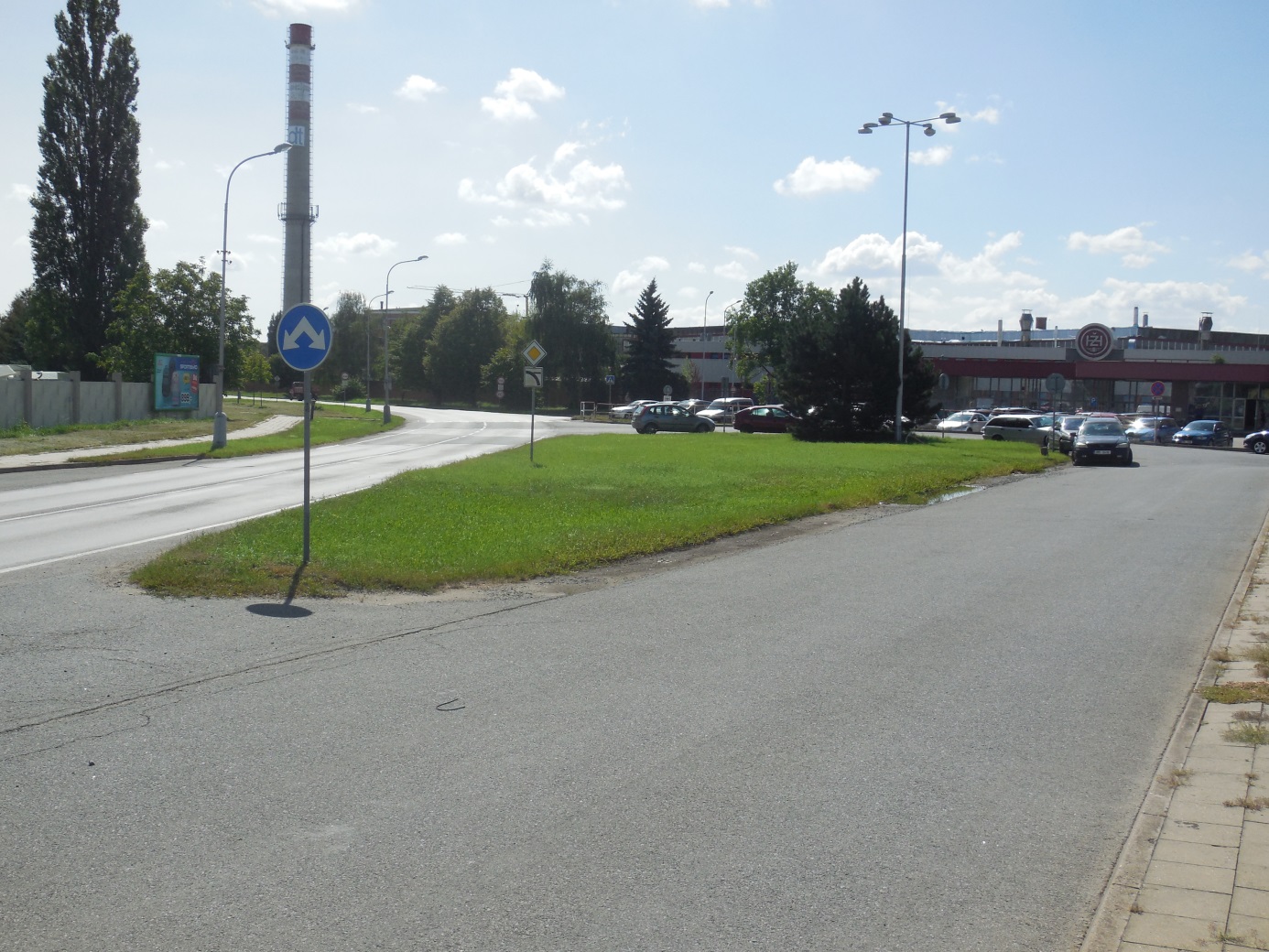 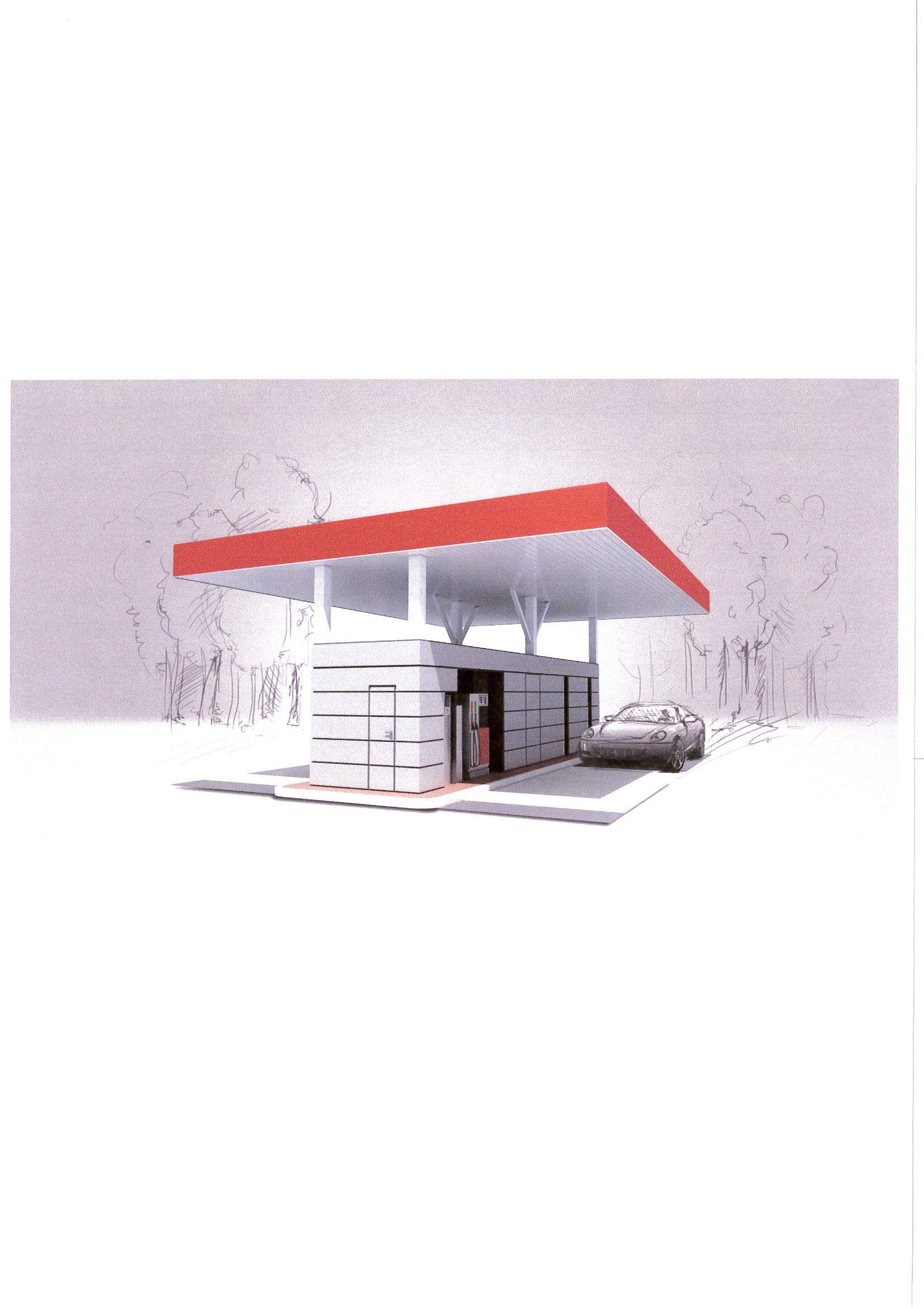 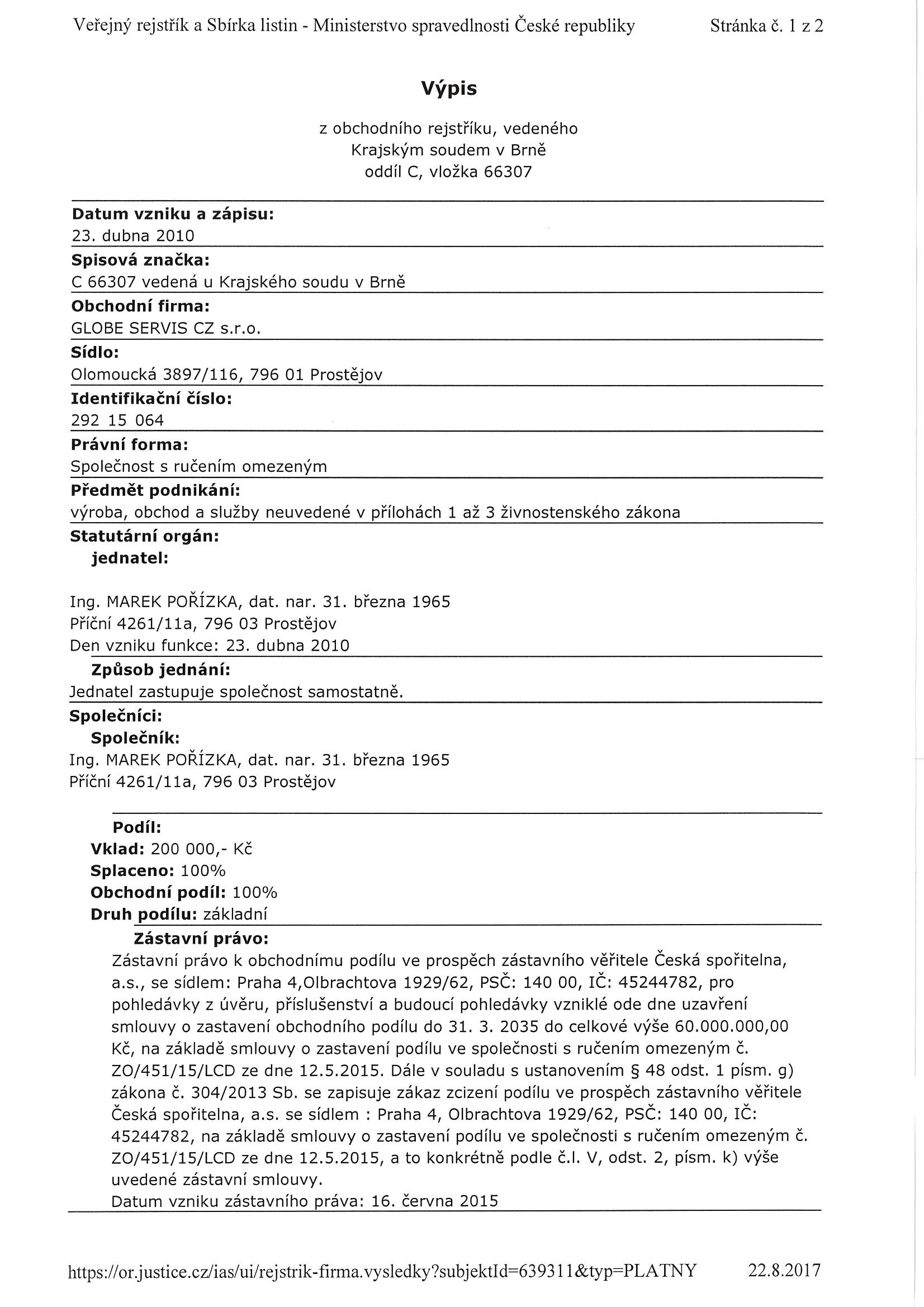 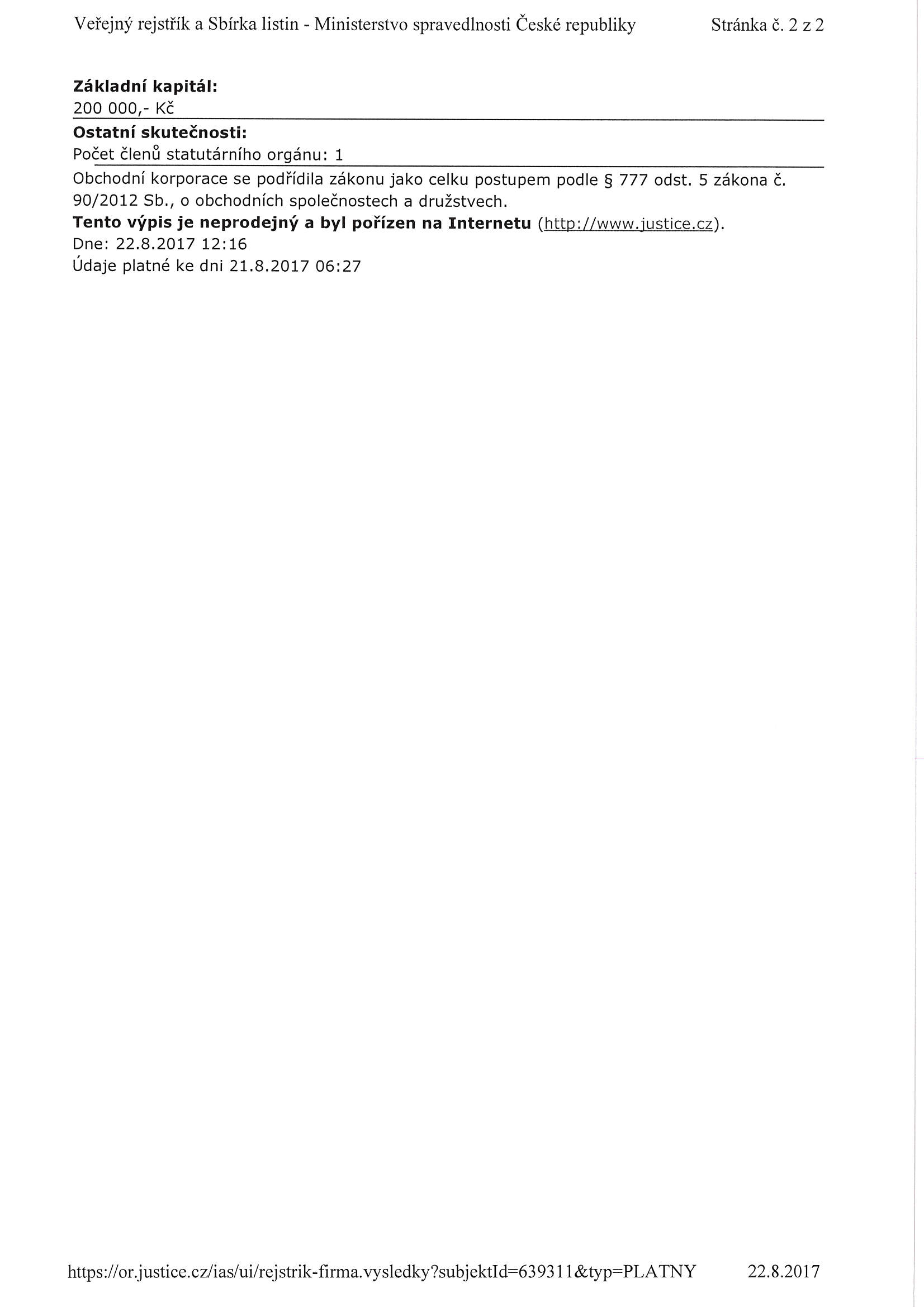 MATERIÁLMATERIÁLčíslo: pro zasedání pro zasedání pro zasedání pro zasedání Zastupitelstva města Prostějova konané dne 30.10.2017Zastupitelstva města Prostějova konané dne 30.10.2017Zastupitelstva města Prostějova konané dne 30.10.2017Zastupitelstva města Prostějova konané dne 30.10.2017Název materiálu:Prodej části pozemku p.č. 8020/3 v k.ú. ProstějovProdej části pozemku p.č. 8020/3 v k.ú. ProstějovProdej části pozemku p.č. 8020/3 v k.ú. ProstějovPředkládá:Rada města ProstějovaRada města ProstějovaRada města ProstějovaMgr. Jiří Pospíšil, náměstek primátorky, v. r. Mgr. Jiří Pospíšil, náměstek primátorky, v. r. Mgr. Jiří Pospíšil, náměstek primátorky, v. r. Návrh usnesení:Návrh usnesení:Návrh usnesení:Návrh usnesení: